JANUARY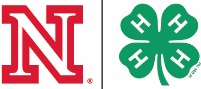 1	Office Closed – Happy New Year!6	4-H District Career Portfolio’s DUE @ Extension Office11	Thurston County 4-H Council Meeting18	Office Closed – Martin Luther King Jr. Day31	Thurston County 4-H Kick-Off @ Pender Lanes (1:00-4:00 pm)31	Butter Braid Sales beginFEBRUARY – Nebraska 4-H Month6	Dakota-Thurston County Beef Weigh-In @ Pender Sale Barn (9:00-10:30 am)8	Joint 4-H Council Meeting @ Pender (7:00 pm)12	Horse Stampede Entries DUE13	Snow date for Dakota-Thurston County Beef Weigh-In15	Office Closed – Presidents’ Day16	4-H Enrollment & Volunteer Screening DUEMARCH4	General 4-H Scholarship Applications DUE7	Butter Braid Sales Orders DUE @ Extension Office12	Horse Stampede @ UNL-East Campus14	Thurston County 4-H Council Meeting22	Butter Braids pick up @ Extension Office (5:00 pm)28	Speech/Music Contest Registration DUE31	Speech/Music Contest @ Pender (7:00 pm)APRIL1-3	Siouxland Garden Show @ Sioux City10-16	National Volunteer Week11	Joint 4-H Council Meeting @ Pender (7:00 pm)15	Ak-Sar-Ben Market Beef DNA Nominations DUE15	Nebraska 4-H Camp Early Bird Registration DUE29	Office Closed – Arbor DayMAY2	Drop/Add 4-H Projects DUE2	Favorite Foods & Presentation Contest Registration DUE4	Favorite Foods & Presentation Contest @ Dakota City (7:00 pm)9	Thurston County 4-H Council Meeting12	Northeast Regional 4-H Speech Contest Registration DUE13	Horse: County ID DUE & District & State Entries DUE26	Northeast Regional 4-H Speech Contest @ Norfolk (2:00 pm)30	Office Closed – Memorial DayJUNE1	Dakota-Thurston County Sheep & Goat Weigh-In @ Fairgrounds (6:00-8:00 pm)13	Rabbit Tattoo Party @ Extension Office (5:15 pm)13	District Horse Show @ Kearney14	District Horse Show @ Chadron15	District Horse Show @ McCook15	All Livestock Affidavits DUE15	Quality Assurance Deadline15	Ak-Sar-Ben Sheep, Swine, Goat & Feeder Calf DNA DUE16	District Horse Show @ Leigh17	District Horse Show @ Bloomfield17	Ponca Day Camp Registration DUE19-21	PASE/Life Challenge @ UNL21	District Horse Show @ Lincoln27	Ponca Counselor Training28	Ponca Day Camp @ Ponca State ParkJULY4	Office Closed – 4th of July Holiday10-14	State Horse Show @ Fonner Park, Grand Island11	Thurston County 4-H Council Meeting20	ALL Dakota-Thurston County Pre-Fair Entries DUE27	4-H Clothing Day Judging @ Emerson30	Pre-Fair Clean Up31-Aug 2 Pre-Fair Judging ShowsAUGUSTJuly 31 – Aug 2 Pre-Fair Judging Shows3-7	Dakota-Thurston County Fair8	Post Fair Clean Up10	State Fair Animal and In Person Entries DUE23	State Fair Exhibits DUE @ Extension Office (Noon)26-Sept 5 – NEBRASKA STATE FAIRSEPTEMBERNEBRASKA STATE FAIR – Aug 26 – Sept 75	Office Closed – Labor Day7	State Fair Exhibits ready for pick up12	Joint 4-H Council Meeting @ Pender (7:00 pm)19	4-H Career Portfolios DUE @ Extension Office22-25	AK-SAR-BEN, OmahaOCTOBER2-8	National 4-H Week5	National Youth Science Day10	Office Closed – Columbus Day16	Thurston County Achievement BanquetNOVEMBER11	Office Closed – Veteran’s Day14	Thurston County 4-H Council24-25	Office Closed – Thanksgiving HolidayDECEMBER23 	Office Closed – Christmas Holiday